A döntés-tervezetet véleményezte és az alábbi szempontok szerint tartalmáért felelősséget vállal:A Polgármester elé terjeszthető:        			jegyzőA döntés indokolása:A szociális igazgatásról és szociális ellátásokról szóló 1993. évi III. törvény (a továbbiakban: Szoctv.) 115. § (1) bekezdése alapján a személyes gondoskodás körébe tartozó szociális ellátások ellenértékeként megállapított összeget, azaz az intézményi térítési díjat a fenntartó évente április 1-ig megállapítja. Az intézményi térítési díj összege nem haladhatja meg a szolgáltatási önköltséget.A Móri Többcélú Kistérségi Társulás Társulási Megállapodásának VII. fejezet 1.17. pontja alapján a fizetendő térítési díjakról – a Szoctv. 92. § (1) bekezdés b) pontja szerint az önkormányzati rendelet elfogadására, s annak mindenkori jogszabályi rendelkezéseknek megfelelő felülvizsgálatára – Mór Városi Önkormányzat Képviselő-testülete jogosult dönteni. A Kormány által 27/2021. (I. 29.) Korm. rendelettel kihirdetett veszélyhelyzetre tekintettel, a katasztrófavédelemről és a hozzá kapcsolódó egyes törvények módosításáról szóló 2011. évi CXXVIII. törvény 46. § (4) bekezdésében foglaltak alapján a képviselő-testület hatáskörében a polgármester jár el.A koronavírus-világjárvány nemzetgazdaságot érintő hatásának enyhítése érdekében szükséges gazdasági intézkedésről szóló 603/2020. (XII. 18.) Korm. rendelet (a továbbiakban: Korm. rendelet) 1. § (1) bekezdés b) pont ba) alpontja alapján e rendelet hatálybalépésének napjától 2021. december 31. napjáig helyi önkormányzat által fenntartott költségvetési szerv által nyújtott szolgáltatásért, végzett tevékenységéért megállapított díj mértéke nem lehet magasabb, mint az ugyanazon díjnak az e rendelet hatálybalépését megelőző napon (azaz 2020. december 18-án) hatályos és alkalmazandó mértéke. A Korm. rendelet hatályba lépését megelőző napon hatályos intézményi térítési díj: 835.-Ft/nap.Fentiek alapján az intézményi térítési díj felülvizsgálatát és a szolgáltatási önköltségszámítás elvégzését követően az intézményi térítési díj nem emelhető a 2021. évben.Az indokolás 1. melléklete tartalmazza a Pénzügyi Iroda által elkészített szolgáltatási önköltséget.Mór Városi Önkormányzat Képviselő-testületének …./2021. (III.26.) határozataA Móri Többcélú Kistérségi Társulás Hajléktalanok Átmeneti Szállása térítési díjának felülvizsgálata tárgyábanA Kormány által 27/2021. (I. 29.) Korm. rendelettel kihirdetett veszélyhelyzetre tekintettel, a katasztrófavédelemről és a hozzá kapcsolódó egyes törvények módosításáról szóló 2011. évi CXXVIII. törvény 46. § (4) bekezdésében foglaltak alapján a képviselő-testület hatáskörében eljárva az alábbi döntést hozom:A Móri Többcélú Kistérségi Társulás Hajléktalanok Átmeneti Szállása intézményi térítési díját a koronavírus-világjárvány nemzetgazdaságot érintő hatásának enyhítése érdekében szükséges gazdasági intézkedésről szóló 603/2020. (XII. 18.) Korm. rendelet 1. § (1) bekezdés b) pont ba) alpontja alapján elrendelt díjemelési moratóriumra tekintettel nem módosítom.	Fenyves Péter	Dr. Taba Nikoletta	polgármester	jegyzőmelléklet az indokoláshoz 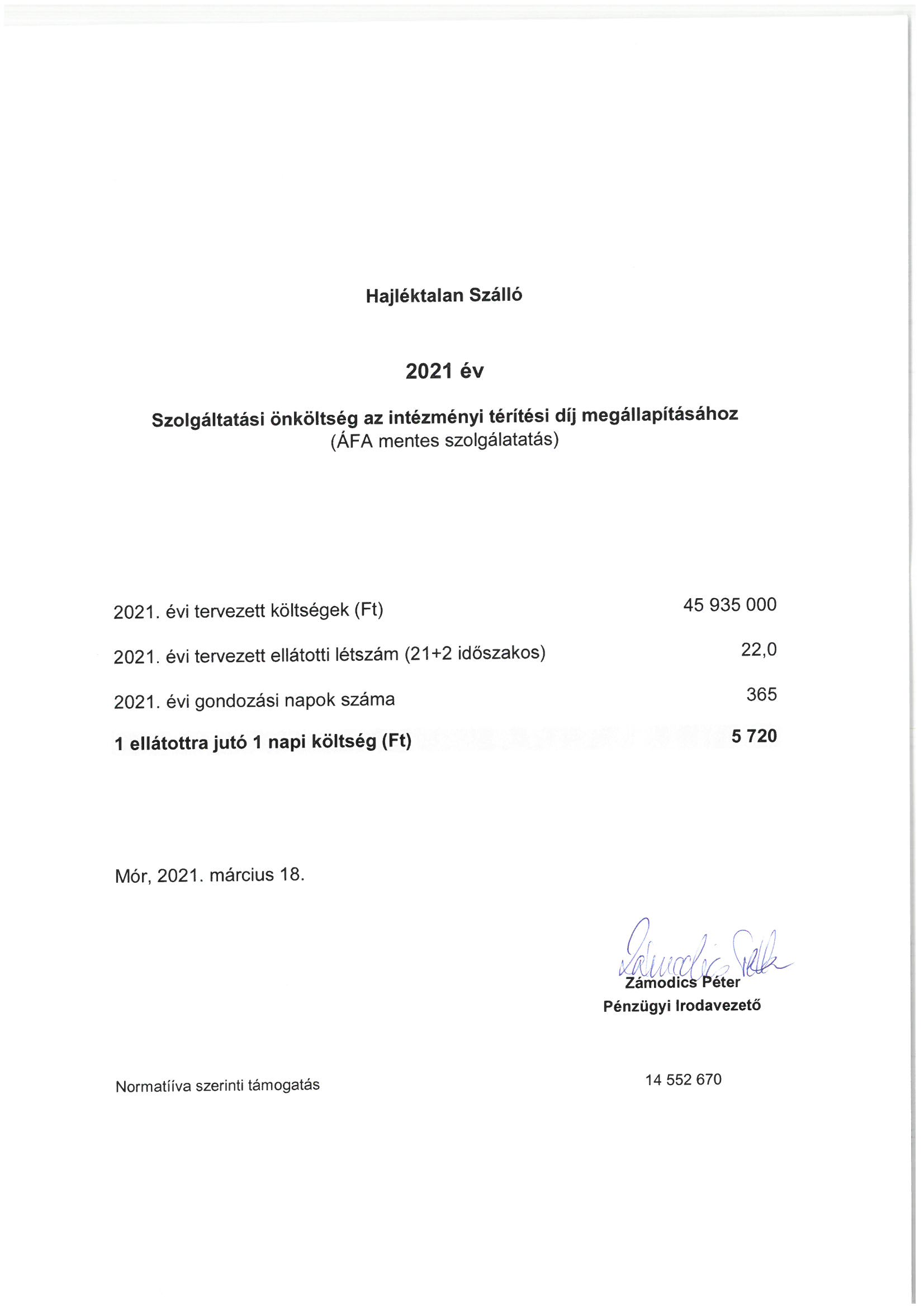 Dátumirodavezető neve, aláírásaszakmai-jogi2021.03…..……………………………..dr. Horváth Évagazdasági-pénzügyi2021.03…..……………………………...Zámodics Péterhatározat-tervezet száma: 1 DBhatározat-tervezet száma: 1 DBHatározat-tervezet tárgya:A Móri Többcélú Kistérségi Társulás Hajléktalanok Átmeneti Szállása térítési díjának felülvizsgálataHatározatot kapja:Önkormányzati Iroda – 2 pldPénzügyi Iroda – 1 pldKözigazgatási és Szociális Iroda – 1 pldHajléktalanok Átmeneti Szállása – 1 pldMóri Többcélú Kistérségi Társulás tagönkormányzatai 1-1- pld